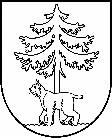 JĒKABPILS PILSĒTAS PAŠVALDĪBAIEPIRKUMA KOMISIJAReģistrācijas Nr.90000024205Brīvības iela 120, Jēkabpils, LV – 5201Tālrunis 65236777, fakss 65207304, elektroniskais pasts vpa@jekabpils.lvJēkabpilīIEPIRKUMA PROCEDŪRAS“Būvprojekta izstrāde un autoruzraudzības veikšana objektos “Jēkabpils Valsts ģimnāzijas pārbūve Rūdolfa Blaumaņa ielā 27, Jēkabpilī” un “Jēkabpils 2.vidusskolas pārbūve Jaunā ielā 44, Jēkabpilī”” Identifikācijas Nr. JPP 2017/21/ERAFZ I Ņ O J U M S2017.gada 04.jūlijāPasūtītāja nosaukums un adrese, reģistrācijas numurs – Jēkabpils pilsētas pašvaldība, reģistrācijas Nr. 90000024205, Brīvības iela 120, Jēkabpils, LV-5201. Iepirkuma procedūras veids, iepirkuma priekšmets, iepirkuma identifikācijas numurs – Atklāts konkurss “Būvprojekta izstrāde un autoruzraudzības veikšana objektos “Jēkabpils Valsts ģimnāzijas pārbūve Rūdolfa Blaumaņa ielā 27, Jēkabpilī” un “Jēkabpils 2.vidusskolas pārbūve Jaunā ielā 44, Jēkabpilī””, identifikācijas Nr. JPP 2017/21/ERAF.Publiskais iepirkums sadalīts 2 (divās) daļās:1.daļa “Būvprojekta izstrāde un autoruzraudzības veikšana objektā “Jēkabpils Valsts ģimnāzijas pārbūve Rūdolfa Blaumaņa ielā 27, Jēkabpilī””;2.daļa “Būvprojekta izstrāde un autoruzraudzības veikšana objektā “Jēkabpils 2.vidusskolas pārbūve Jaunā ielā 44, Jēkabpilī””.Piedāvājumu var iesniegt par vienu vai vairākām daļām.Datums, kad paziņojums par līgumu publicēts Iepirkumu uzraudzības biroja tīmekļvietnē (www.iub.gov.lv) – 18.04.2017.Iepirkuma komisijas sastāvs un tās izveidošanas pamatojums: izveidota pamatojoties uz Jēkabpils pilsētas domes 2016.gada 02.jūnija sēdes lēmumu Nr.163 (protokols Nr.15, 8.§), 2016.gada 01.decembra sēdes lēmumu Nr.378 (protokols Nr.32., 8.§) un 2017.gada 03.maija sēdes lēmumu Nr.175 (protokols Nr.10, 21.§) šādā sastāvā:iepirkuma komisijas priekšsēdētāja: Linda Meldrāja;iepirkuma komisijas locekļi: Andrejs Kozlovskis, Mirdza Stankevica, Santa Lazare, Alberts Barkāns, Daina Akmene.Iepirkuma procedūras dokumentu sagatavotāji: Jēkabpils pilsētas pašvaldības Juridiskās nodaļas jurists Raimonds Skrējāns;Jēkabpils pilsētas pašvaldības Būvniecības un komunālās saimniecības nodaļas būvinženieris Alberts Barkāns;Jēkabpils pilsētas pašvaldības Būvniecības un komunālās saimniecības nodaļas vadītāja Anita Vanaga;Jēkabpils pilsētas pašvaldības Pilsētsaimniecības departamenta direktors Raits Sirmovičs.Pieaicinātie eksperti: Nav.Piedāvājumu iesniegšanas termiņš – līdz 2017.gada 10.maija plkst. 11.00.Piegādātāju nosaukumi, kuri ir iesnieguši piedāvājumus, kā arī piedāvātās cenas: Piedāvājumu atvēršanas vieta, datums un laiks – Jēkabpils pilsētas pašvaldība, 209.kab., 2017.gada 10.maija plkst. 11.00.Pretendenta (vai pretendentu) nosaukums, kuram (vai kuriem) piešķirtas iepirkuma līguma slēgšanas tiesības, piedāvātā līgumcena, kā arī piedāvājumu izvērtēšanas kopsavilkums un piedāvājuma izvēles pamatojums: Piedāvājumu izvērtēšanas kopsavilkums: Iepirkuma komisija veica pretendentu  iesniegto piedāvājumu pārbaudi saskaņā ar publiskā iepirkuma nolikuma prasībām secīgi 6 (sešos) posmos: Pretendentu iesniegto piedāvājumu atbilstības pārbaude attiecībā uz piedāvājuma noformējumu, pieteikuma dalībai iepirkuma procedūrā un piedāvājuma nodrošinājuma atbilstība; Pretendentu iesniegto piedāvājumu atbilstības pārbaude attiecībā uz kvalifikācijas prasībām;  Pretendentu iesniegto Tehnisko piedāvājumu atbilstības pārbaude;Pretendentu iesniegto Finanšu piedāvājumu atbilstības pārbaude;Saimnieciski visizdevīgākā piedāvājuma noteikšana:     1.daļa:     2.daļa: Pirms lēmuma par līguma slēgšanu pieņemšanas iepirkuma komisija veic pārbaudi, vai attiecībā uz pretendentu, kuram būtu piešķiramas līguma slēgšanas tiesības un nepastāv Publisko iepirkumu likuma 42.panta pirmās daļas 1., 2., 3., 4., 5., 6., 7., 8.punktā minētie izslēgšanas nosacījumi un uz pretendenta norādītajām personām, uz kuru iespējām pretendents balstās, lai apliecinātu, ka tā kvalifikācija atbilst iepirkuma procedūras dokumentos noteiktajām prasībām nepastāv PIL 42.panta pirmās daļas 1., 2., 3., 4., 5., 6. vai 7.punktā minētie izslēgšanas nosacījumi.Informācija (ja tā ir zināma) par to iepirkuma līguma vai vispārīgās vienošanās daļu, kuru izraudzītais pretendents plānojis nodot apakšuzņēmējiem, kā arī apakšuzņēmēju nosaukumi: Nav. Pamatojums lēmumam par katru noraidīto pretendentu, kā arī par katru iepirkuma procedūras dokumentiem neatbilstošu piedāvājumu: Pamatojums iepirkuma procedūras nepārtraukšanai, ja piedāvājumu iesniedzis tikai viens piegādātājs: saņemti 5 (pieci) piedāvājumi. Lēmuma pamatojums, ja iepirkuma komisija pieņēmusi lēmumu pārtraukt vai izbeigt iepirkuma procedūru: nav pārtraukta vai izbeigta iepirkuma procedūra. Piedāvājuma noraidīšanas pamatojums, ja iepirkuma komisija atzinusi piedāvājumu par nepamatoti lētu: nav atzīts. Iemesli, kuru dēļ netiek paredzēta elektroniska piedāvājumu iesniegšana, ja pasūtītājam ir pienākums izmantot piedāvājumu saņemšanai elektroniskās informācijas sistēmas – nav pienākums. Konstatētie interešu konflikti un pasākumi, kas veikti to novēršanai: nav konstatēti. Pielikumā: 2016.gada 02.jūnija Jēkabpils pilsētas domes sēdes lēmuma Nr.163 (protokols Nr.15., 8.§) kopija uz 1 (vienas) lp.;2016.gada 01.decembra Jēkabpils pilsētas domes sēdes lēmuma Nr.378 (protokols Nr.32., 8.§) kopija uz 1 (vienas) lp.;2017.gada 03.maija Jēkabpils pilsētas domes sēdes lēmuma Nr.175 (protokols Nr.10, 21.§) kopija uz 1 (vienas) lp.;Atklāta konkursa nolikums uz 47 (četrdesmit septiņām) lp.;Izdruka no Jēkabpils pilsētas pašvaldības mājas lapas 18.04.2017. par iepirkuma procedūras uzsākšanu uz 1 (vienas) lp.;2017.gada 11.aprīļa pašvaldības iepirkumu komisijas sēdes protokols par nolikuma apstiprināšanu un iepirkuma procedūras uzsākšanu Nr.72 uz 2 (divām) lp. ar pielikumiem (t.sk. iepirkuma komisijas locekļu un iepirkuma procedūras dokumentu sagatavotāju apliecinājumi);2017.gada 08.maija pašvaldības iepirkumu komisijas sēdes protokols Nr.84 par atbildes sniegšanu uz piegādātāja jautājumu uz 2 (divām) lp.;2017.gada 10.maija pašvaldības iepirkumu komisijas piedāvājumu atvēršanas sanāksmes protokols Nr.87 uz 2 (divām) lp. ar pielikumiem (t.sk. iepirkuma komisijas locekļu un iepirkuma procedūras dokumentu sagatavotāju apliecinājumi, piedāvājumi);2017.gada 19.maija pašvaldības iepirkumu komisijas piedāvājumu vērtēšanas sēdes protokols Nr.96 uz 6 (sešām) lp. ar pielikumiem;2017.gada 03.jūlija pašvaldības iepirkumu komisijas piedāvājumu vērtēšanas sēdes protokols Nr.121 uz 3 (trīs) lp. ar pielikumiem;2017.gada 04.jūlija pašvaldības iepirkumu komisijas piedāvājumu vērtēšanas sēdes protokols Nr.122 uz 5 (piecām) lp. ar pielikumiem (t.sk. vēstules pretendentiem par rezultātu).Komisijas priekšsēdētāja							L.Meldrāja	Komisijas sekretāre								M.StankevicaNr.p.k.Pretendents(nosaukums, Reģ. Nr., adrese)Piedāvājuma                  iesniegšanasdatums un                            laiksPiedāvātālīgumcena(EUR bez PVN)1.daļaPiedāvātālīgumcena(EUR bez PVN)2.daļaPiedāvātais būvprojekta izstrādes termiņš1.daļaPiedāvātais būvprojekta izstrādes termiņš2.daļa1.SIA “Campaign”Reģ.Nr. 50003773841Sakas iela 15-2,Rīga, LV-106709.05.2017.plkst. 9:4685 597,12Projektēšana: 76 833,20Autoruzraudzība:  8 763,9289 391,49Projektēšana: 80 374,57Autoruzraudzība:  9 016,921501502.SIA “Acitektura”Reģ.Nr. 45403040580Gaujas iela 8,Jēkabpils, LV-520110.05.2017.plkst. 9:0096 600,-Projektēšana: 90 600,-Autoruzraudzība:  6 000,-76 100,-Projektēšana:70 100,-Autoruzraudzība:  6 000,-1201203.Pilnsabiedrība“AUSTRUMI PB”Reģ.Nr. 4240304086518.novembra iela 16,Rēzekne, LV-460110.05.2017.plkst. 9:1558 900,-Projektēšana: 45 200,-Autoruzraudzība:  13 700,-60 000,-Projektēšana: 49 900,-Autoruzraudzība:  10 100,-1501504.AS “KOMUNĀLPROJEKTS”Reģ.Nr. 40003005372Brīvības iela 2D,Jēkabpils, LV-520110.05.2017.plkst. 9:53-166 000,-Projektēšana:128 000,-Autoruzraudzība:  38 000,--1405.SIA “SESTAIS STILS”Reģ.Nr. 40003076375Tirgoņu iela 8,Rīga, LV-105010.05.2017.plkst. 10:35229 200,-Projektēšana: 222 000,-Autoruzraudzība:  72 000,-350 000,-Projektēšana: 265 000,-Autoruzraudzība:  85 000,-150210Nr.p.k.Pretendenta nosaukumsPiedāvātālīgumcena, EUR bez PVN1.daļaPiedāvātālīgumcena, EUR bez PVN2.daļaPiedāvājuma izvēles pamatojums1.SIA “Acitektura”96 600,-Projektēšana: 90 600,-Autoruzraudzība:  6 000,-76 100,-Projektēšana:70 100,-Autoruzraudzība:  6 000,-Saimnieciski visizdevīgākais piedāvājums, kas atbilst publiskā iepirkuma nolikuma prasībāmNr.p.k.Pretendents Vērtējums (punkti)1.SIA “Campaign”882.SIA “Acitektura”95,443.SIA “SESTAIS STILS”62,94Nr.p.k.Pretendents Vērtējums (punkti)1.SIA “Acitektura”1002.SIA “SESTAIS STILS”56,70Nr.p.k.Pretendenta nosaukumsNoraidīšanas pamatojums1.SIA “Campaign”Noraidīt piedāvājumu publiskā iepirkuma 1.daļai: Noraidīšanas pamatojums – nav saimnieciski visizdevīgākais piedāvājums.Noraidīt piedāvājumu publiskā iepirkuma 2.daļai:Noraidīšanas pamatojums – publiskā iepirkuma nolikumā noteiktajām prasībām neatbilstošs piedāvājums. Piedāvājums neatbilst Nolikuma 3.pielikuma “Kvalifikācija” 3.1.punktā noteiktajām kvalifikācijas prasībām attiecībā uz pretendenta pieredzi – neatbilst Nolikuma 3.pielikuma “Kvalifikācija” 3.1.1.2.apakšpunktā noteiktajām prasībām – pretendenta norādītā būvprojektēšanas līguma līgumcena ir mazāka par pretendenta šī iepirkuma finanšu piedāvājumā norādīto līgumcenu.2.Pilnsabiedrība “AUSTRUMI PB”Noraidīt piedāvājumu publiskā iepirkuma 1.daļai un 2.daļai: Noraidīšanas pamatojums - publiskā iepirkuma nolikumā noteiktajām prasībām neatbilstošs piedāvājums. Piedāvājums neatbilst Nolikuma 3.pielikuma “Kvalifikācija” 3.2.punktā noteiktajām kvalifikācijas prasībām attiecībā uz personāla pieredzi – neatbilst Nolikuma 3.pielikuma “Kvalifikācija” 3.2.2.2.apakšpunktā noteiktajām prasībām – pretendenta piedāvātājam būvprojekta būvkonstrukciju daļas vadītājam nav pieredzes vismaz 1 (vienas) publiskas ēkas atjaunošanas, pārbūves vai jaunbūves būvprojekta izstrādē.3.AS “KOMUNĀL-PROJEKTS”Noraidīt piedāvājumu publiskā iepirkuma 2.daļai:Noraidīšanas pamatojums - publiskā iepirkuma nolikumā noteiktajām prasībām neatbilstošs piedāvājums. Piedāvājums neatbilst Nolikuma 3.pielikuma “Kvalifikācija” 3.1.punktā noteiktajām kvalifikācijas prasībām attiecībā uz pretendenta pieredzi – neatbilst Nolikuma 3.pielikuma “Kvalifikācija” 3.1.1.2.apakšpunktā noteiktajām prasībām – pretendenta norādītā būvprojektēšanas līguma līgumcena ir mazāka par pretendenta šī iepirkuma finanšu piedāvājumā norādīto līgumcenu.4.SIA “SESTAIS STILS”Noraidīt piedāvājumu publiskā iepirkuma 1.daļai un 2.daļai: Noraidīšanas pamatojums – nav saimnieciski visizdevīgākais piedāvājums.